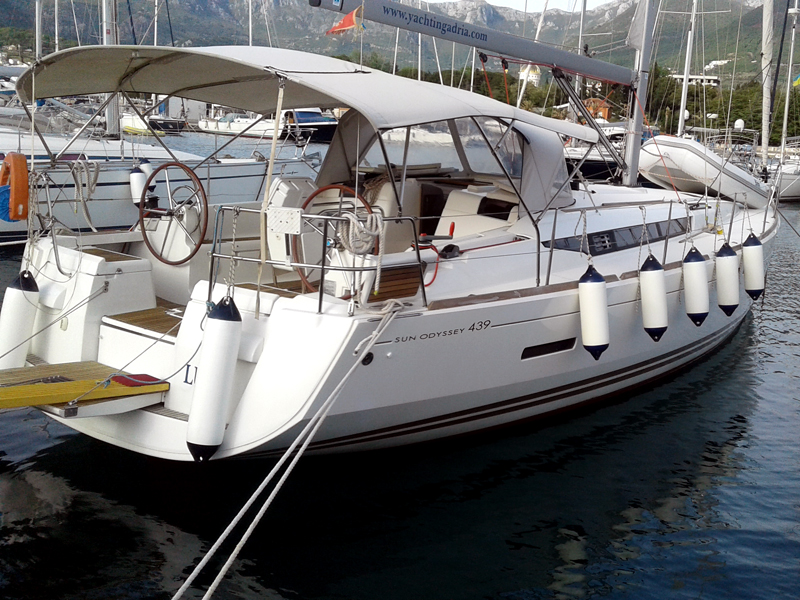 BaseMarina Lazure, MontenegroYear built2013Length13.34 mBerths8Toilets2Water capacity530 lFuel capacity200 lSailsRollEngineYanmar 54 HPBow thrusterYesDeck equipment
Bow thruster, electric windlass, bimini top, sprayhood, deck shower, swimming ladder, teak cockpit, cockpit table, cockpit speakersSafety equipment
life jackets, life raft, 1 horseshoe life buoys, radar reflector, distress flare box, first aid kit, fire extinguisher, fog horn, safety harnessNavigational equipment
VHF, Tri data, auto pilot, GPS plotter, 3G radar, forward scan, sea charts and pilot book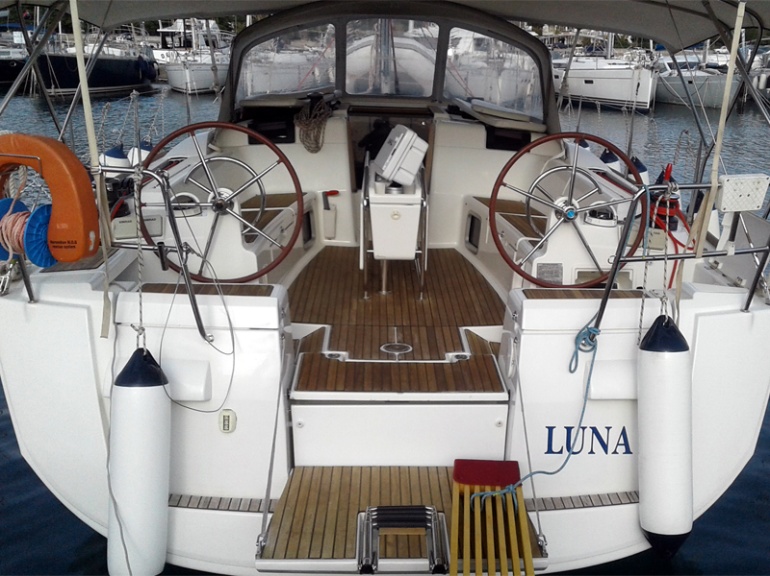 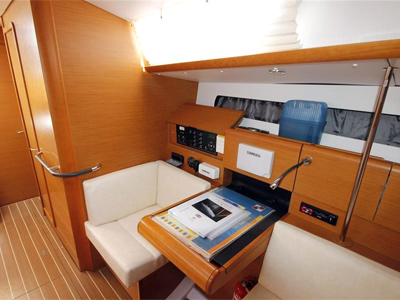 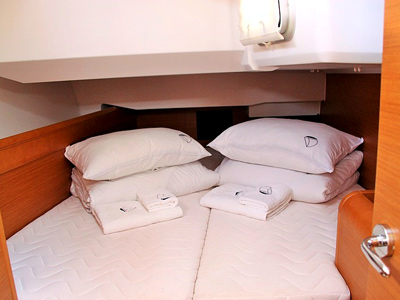 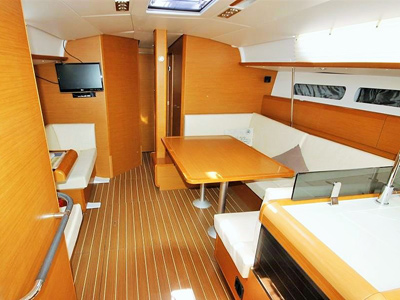 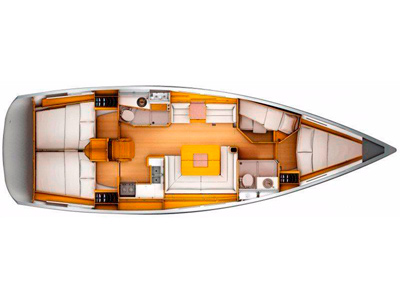 Other equipment
air-conditioning, 4 kw generator, heating, refrigerator, stove with oven, LCD/DVD/CD/MP3/USB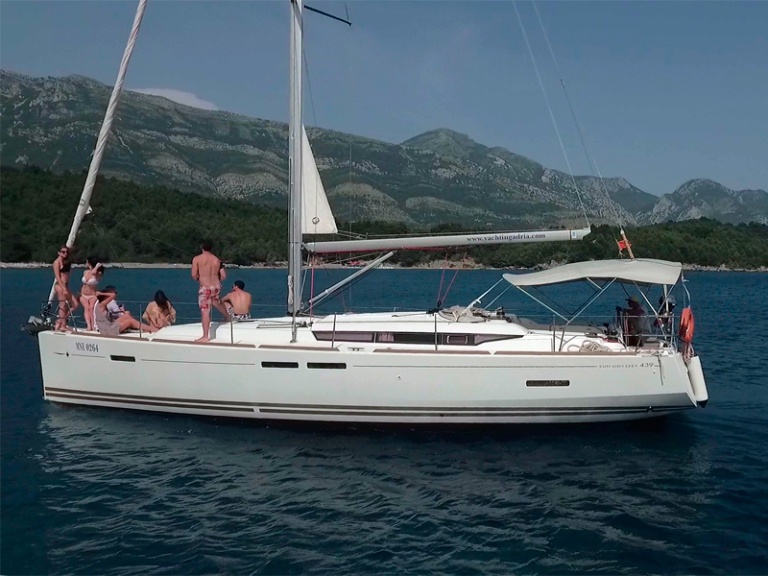 